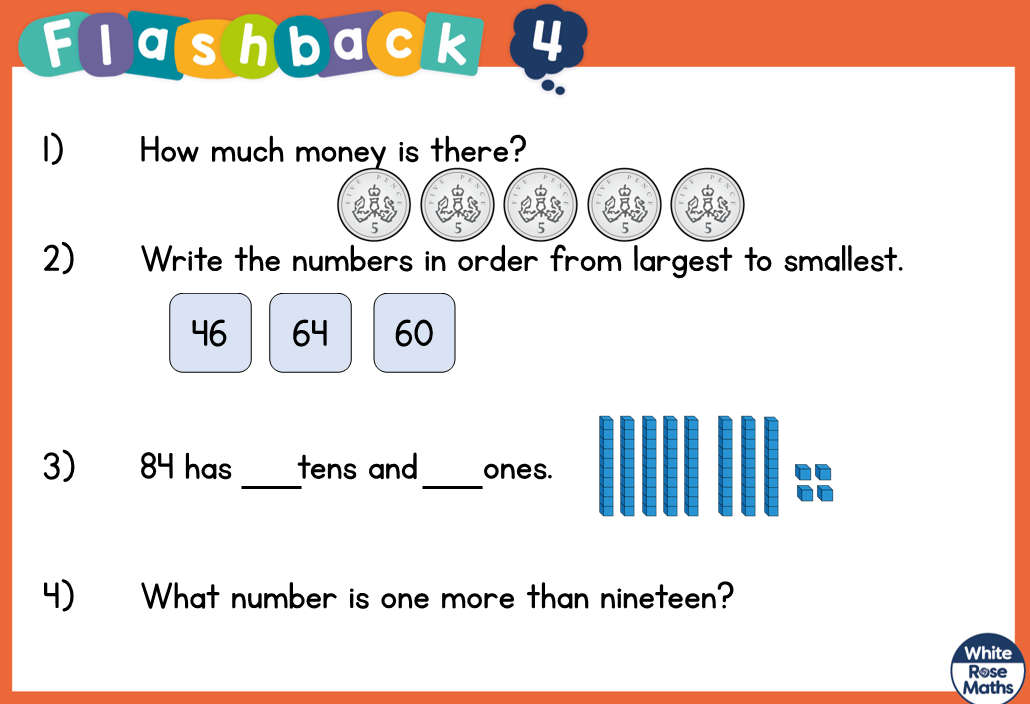 Use <  >  or = to show which amounts are bigger.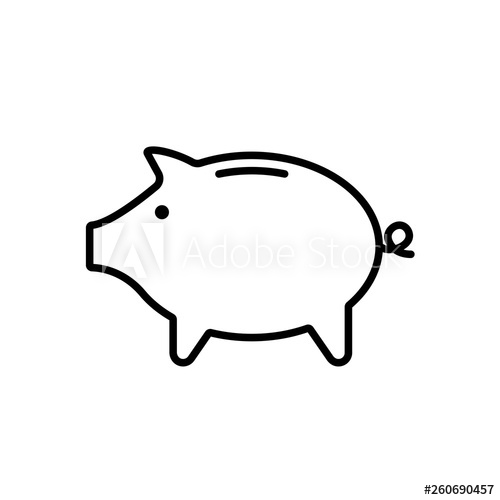 Sam saved money in his piggy bank to buy a comic for 15p. 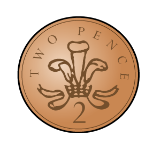 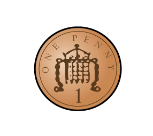 Does he have enough money?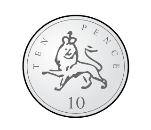 Draw the coins he needs.Wednesday 27th JanuaryLO: I am learning to compare amounts. I can compare coins.I can compare amounts.I can add coins and compare the total. I can solve problems with comparing amounts. 17p7p32p23p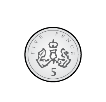 